Europe du NordIles britanniques Et IslandeSOMMAIREIntroduction Etats des lieuxA) Carte des pratiques journées  B) Carte des pratiques nuitées C) Etat des lieux par pays Analyse des pratiques touristiquesA) La modalité la plus importante : la découverte B) Les autres modalités     III.    TypologieDes paysages diversifiés et de nombreuses activités  Des disparités dues aux reliefs et climats Conclusion Introduction :Par le biais de différents tours opérateurs, vacances transat et terrien (français), cox and kings et ashling (anglais), tauck (américain) et costa sur (espagnol), nous allons nous immiscer au cœur des terres d’Europe du Nord.Nous allons étudier l’une des modalités de la mondialisation, qui est le tourisme, et plus particulièrement le tourisme en Europe du Nord. 12 pays sont concernés : Angleterre, Irlande, Ecosse, Islande, Norvège, Suède, Finlande, Pays Bas, Allemagne, Belgique, Pologne et le Danemark. Elle est située au Nord de l’Europe ; c’est une région touristique et attractive. Cet ensemble de pays est connu pour ses nombreux paysages naturels, ses métropoles vivantes, son histoire mais également pour sa qualité de vie ; c’est une région où l’homme est en contact direct avec la nature. L’Europe du Nord, possède, des paysages naturels très diversifiés, comme les fjords de Norvège, les lacs Ecossais en passant par les geysers islandais. Cette région du Monde, offre la possibilité de découvrir certains paysages atypiques comme les grandes étendues glacières ou encore les aurores boréales. Les tours opérateurs proposent essentiellement des activités de découverte de paysages naturels ainsi que des visites culturelles, de châteaux, musées ou encore des villages traditionnels. L’Europe du Nord, possède un patrimoine important, notamment avec les peuples viking et celte. Par ailleurs, il est possible de réaliser des activités atypiques comme une randonnée sur un glacier, une visite de la ferme des rennes du Père Noël ou encore l’observation des baleines.Le tourisme est important en Europe du Nord, cependant, l’accessibilité est le problème majeur dans certains pays. En effet, la diversité des reliefs et les différents climats freinent le développement d’infrastructures de communication. Les réseaux de transport, se développent autour des grands axes, les populations sont donc concentrées dans les régions accessibles, on assiste donc à de grandes disparités.Nous allons donc nous demander comment s’organise le tourisme dans cette région, en commençant par étudier les lieux les plus visités, ensuite nous verrons quelles sont les pratiques des touriste et pour finir nous étudierons les lieux et les pratiques.Etats des lieuxCarte des pratiques en Europe du Nord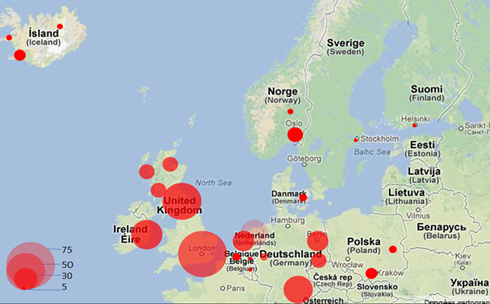 Sur notre carte, nous avons mentionné uniquement les villes avec les occurrences les plus importantes. La plupart des activités touristiques en journée, sont réalisées dans les grandes villes, essentiellement les capitales. On en trouve un grand nombre à Londres, Edinburgh,  Oslo ou encore  à Berlin. On en trouve également un grand nombre dans les grandes métropoles, comme Munich, Killarney et Rotterdam. Nous pouvons remarquer des contrastes importants. En effet, on trouve un grand nombre d’espaces vides, comme au centre de l’Islande, au nord de la Pologne ou encore au sud de la Suède. Nous pouvons expliquer ce phénomène, parce que le développement des réseaux de transport, s’effectue essentiellement autour des grands axes. En effet, il est parfois complexe de se déplacer dans certains pays en raison des différents reliefs (glaciers, chaînes de montagnes, lacs…). Par ailleurs, nous pouvons remarquer que les pays qui ont une ouverture maritime, ont certaines de leurs activités sur les côtes. Certaines régions développent le tourisme balnéaire comme les villes de Brighton et Portsmouth en Angleterre. Cependant, la majeure partie des villes touristiques, se trouvent dans les terres.Carte des nuitées en Europe du NordNous pouvons remarquer que la carte des nuitées ressemble fortement à celle des pratiques. Il est possible de l’expliquer par le fait que les touristes qui passent la journée dans une ville, ont tendance à y rester pour la nuit. Ainsi, on peut distinguer les villes les plus touristiques : Londres, Edinburgh, Dublin, Berlin, Munich et Oslo qui sont les capitales des différents pays et si on regarde bien, la plupart de ces villes est située sur les côtes à part en Allemagne et en Pologne. Certains tours opérateurs proposent des activités le soir comme par exemple des soirées dansantes ou encore une nuit chez l’habitant, mais cela reste tout de même rare.Etat des lieux par pays.L’Ecosse  C’est une terre de plaines, de massifs et de lacs. Le climat y est extrêmement changeant. Selon les Ecossais, le printemps est la meilleure saison pour visiter leur pays. 									La plupart des circuits touristiques passent par Edimbourg, Glasgow, Aberdeen, Fort William, Oban, l’île de Skye, Inverness, Ullapool, Loch Lomond et Glencoe.A Edimbourg, la capitale de l’Ecosse, on trouve les quartiers de « Old Town » et « New Town » qui sont classés au patrimoine mondial de l’UNESCO. On y trouve également un château et le Royal Mile, c’est pour cela qu’elle est très touristique, C’est la deuxième ville la plus touristique du Royaume-Uni après Londres.A Glasgow, la seconde ville la plus touristique du pays, on trouve une cathédrale, un musée d’art et également de magnifiques bâtiments gothiques et victoriens. On peut aussi y faire du shopping.Inverness est un point de passage des touristes car c’est quasiment la seule solution pour atteindre le légendaire Loch Ness.La carte nous permet de voir que les coins les plus touristiques sont les côtes et les grandes villes dans les terres.Les nuits se passent généralement dans la ville où les touristes sont arrivés l’après-midi. Étant donné qu’Edimbourg, l’Ile de Skye, Inverness, Aberdeen, Fort William, Oban et Glasgow ont les plus grandes occurrences sur la carte jour alors ici aussi elles ont les plus grandes occurrences.En comptant l’Irlande du Nord et La République d’Irlande, le pays a une superficie de 84 412 km² avec 5.37 millions d’habitants. Sa capitale est Dublin. L’Irlande comptait 7 189 000 touristes en 2009 (selon la banque mondiale). Au centre de l’Irlande, on trouve une grande plaine avec de nombreux lacs et autour il y a des massifs montagneux. Le climat y évolue très vite, il passe de la pluie au soleil en un rien de temps ce qui n’est pas toujours pratique pour le tourisme. Il est dont préférable d’y aller en mai ou en juin car ce sont les mois les plus ensoleillés.Les villes les plus souvent retrouvées parmi les circuits sont Dublin, Killarney, Dingle, Cork, Shannon, Le Burren, Limerick, Galway, Le Connemara et Derry. On les trouve principalement sur les côtes.Dublin est réputé pour sa partie ancienne de la ville, pour la Tour Guiness ainsi, que pour son musée national. Killarney est principalement connu pour son parc national et son châteauLe Burren est endroit de passage pour les falaises de Moher à proximité, qui sont des édifices naturels spectaculaires. Il est donc souvent proposé de faire une croisière le long de ses falaises.Le  Connemara est un lieu hors du commun avec des magnifiques paysages et une superbe abbaye : l’abbaye de Kylemore. A Derry on trouve de nombreux monuments à visiter et la Chaussée des Géants.Les nuits se passent dans les lieux les plus visités le jour.L’Allemagne compte plus de 81 millions d’habitants avec pour capitale Berlin. En 2009, selon Eurostat, Deutsche Zentrale für Tourismus, nous comptions 24 millions d’entrées touristiques dans le pays. A travers les cartes réalisées nous avons pu nous apercevoir que les régions les plus touristiques de l’Allemagne sont situées à la frontière du pays. Par la suite nous pouvons distinguer les villes les plus visitées le jour tel que Munich, Berlin, Dresde et Cologne. La nuit, les touristes se dirigent également vers Berlin, Dresde, Munich et enfin Frankfurt. Par ailleurs, nous pouvons retrouver les touristes dispersés dans l’Allemagne car d’une manière générale ils ne restent pas plus d’une nuit sur un lieu. Les Tours Opérateurs privilégient les pratiques de découverte dans le pays : C’est ce que nous verrons dans notre seconde partie.Le Pays-Bas  compte plus de 16,730 millions d’habitants avec pour capitale Amsterdam. Selon la Banque Mondiale des données, nous comptions 10 883 000 d’entrées touristiques dans le pays sur la période 2010.http://donnees.banquemondiale.org/indicateur/ST.INT.ARVL) A travers les cartes que nous avons réalisées, nous avons pu nous apercevoir que le jour Rotterdam et Amsterdam sont les deux grands pôles principaux pour l’accueil des touristes. Ensuite nous pouvons remarquer une seconde zone d’accueil situé près des côtes. Le centre du Pays-Bas est très peu visité à l’exception de Hertogenbosch, Deventer et Ammersoyen. Quant aux nuits, nous retrouvons le même schéma. La nuit, les touristes vont sur les côtes principalement et dans la région du centre nous avons de nouveau Deventer et Ammersoyen. Par ailleurs, la région centrale est encore très peu ouverte à l’accueil des touristes.La Belgique  compte plus de 11 millions d'habitants avec pour capitale Bruxelles. Selon la Banque Mondiale des données, le pays accueille 7 186 000 de touristes en 2010. Suite à l’étude de nos cartes, nous avons pu remarquer que les touristes se dirigent principalement  dans les grandes villes. Les tours opérateurs proposaient des circuits pour Belgique et Pays-Bas, c’est pour cela que nous avons un nombre restreint de visites dans ce pays. Anvers, Bruxelles, Gent et Bruges sont les villes les plus proposés par les tours opérateurs.L’Angleterre  a une superficie de 130 395 km² et compte 52 234 000 habitants. L’insularité définit foncièrement la Grande-Bretagne, tant d’un point de vue géographique, qu’humain.On y trouve une très grande variété de paysages, des vieux massifs cambriens en passant par les littoraux rocheux de Cornouailles.  Le climat britannique est océanique et humide et assure une bonne alimentation des rivières et la verdure des paysages.La plus grande partie de la population (urbanisée à 92%), se concentre dans le sud. Nous pouvons remarquer, que la fréquentation touristique est plus importante dans le sud de l’Angleterre. Londres, est de loin la ville la plus touristique, avec les occurrences les plus élevées. Le quartier le plus touristique est celui de Westminster avec Big Ben, les Houses of the parliament, le London Eye. Il est également possible de visiter le quartier en bateau sur la Tamise. Le Tower Hill, avec joyaux de la couronne, le London Bridge, sont également touristique. Il est également possible de se désaltérer dans un des nombreux pubs typiques de la ville de Londres et de déguster un fish and chips.  Quelques villes sur la côte comme Brighton, Hastings et Portsmouth, participent également au développement touristique. Cependant, les villes de Liverpool, York ou Leeds, permettent de dynamiser le nord de l’Angleterre.La superficie de l’Islande  est de 103 000 km² et se compose de 318000 habitants. La population se situe sur la cote islandaise, principalement autour de la capitale Reykjavik. L’ile est composée de 12% de glaciers, 40% de sable. Il n’y a pas d’habitant au centre car il est déjà habité par des toundras marécageuses, des volcans, des glaciers. L’Islande possède le plus vaste glacier d’Europe, 8400 km² (il a la même densité que la Corse).Les touristes visitent la côte islandaise car le centre est impraticable pour le touriste : rares sont les infrastructures qui ont étés conçues pour les accueillir.La superficie de la Pologne  est de 372 690 km² et est composé de 38 167 000 d’habitants. La Pologne est l'un des plus grands États d'Europe (autant que la Norvège et à peine un peu moins que l'Allemagne). La plus longue frontière est celle avec l'Allemagne.Les touristes voyageant en Pologne ne visitent pas ce pays pour les paysages mais pour des monuments. Ils n’y vont pas non plus pour le shopping et la sociabilité mais plus pour la découverte et le repos.La Scandinavie est composée pour une grande partie de la Norvège, la Suède, la Finlande et du Danemark. Située au Nord de l'Europe, elle bénéficie d'un climat plutôt changeant puisqu'en été les températures avoisinent les 25 degrés, l'hiver, lui, est différent selon les régions; au Nord de la Scandinavie on peut descendre à -30° alors qu'au Sud il est peu marqué. Dans cette région du monde, l'aspect qui attire le plus les touristes est sans aucun doute le rapport avec la nature. En effet, c'est ici que vous trouverez les plus beau paysages nordiques. Des plaines Finlandaises, aux fjords Norvégiens en passant par les immenses forêts Suédoises, les visiteurs seront à coup surs ébahis par ce spectacle qu'offre cette nature autant respectée par les habitants.En Norvège , on peut observer que les touristes se concentrent sur quatre zones assez distinctes. Dans un premier temps, dans la région d'Oslo capitale du Pays pour le coté culturel du voyage, puis la ville de Lillehammer et ses alentours pour ses grandes vallées verdoyantes et ses glaciers connus dans le monde entier. Enfin, les villes côtières Alesund et Bergen offrent un accès aux ports.En Suède , il n'y a qu'une zone qui ressort vraiment dans les fréquentations touristiques. En effet, la concentration se trouve dans la région de Stockholm : capitale qui allie le moderne avec des infrastructures très développées, et la nature avec ses lacs et forêts immense qui offrent un dépaysement total aux visiteurs.
Enfin, la Finlande  propose plusieurs zones attractives. Tout d'abord, la région d'Helsinki et d'Espoo. La capitale est caractérisée de capitale mondiale du design en 2012 grâce à son industrie et son architecture à la pointe de la modernité. Les villes typiques comme Kuepio, Kajaani ou Lahti attirent elles aussi de nombreux touristes qui se laisse envouter par cette nature respectée, entretenue et sereine.Le Danemark  a quant à lui a une superficie 43 096 km², avec plus de 400 îles, dont seulement 100 sont habitées. On y trouve 7313 km de côtes et plus de 1000 lacs. La capitale est Copenhague. On compte 5 529 000 habitants, urbanisée à 87%. On y trouve un paysage particulièrement homogène entre campagnes plutôt uniformes, de nombreuses collines, forêts et lacs. Selon la banque mondiale des données, sur la période 2007-2011, on a recensé 8 744 000 de touristes sur le sol danois.Copenhague est la ville la plus touristique du Danemark, avec les occurrences les plus élevées. La plupart des circuits concernant le pays, propose des circuits touristiques afin de découvrir la capitale, les autres villes danoises sont très peu touristiques.II) Analyse des pratiques touristiquesNous avons réparti les pratiques, en cinq modalités : La découverte, le repos, la sociabilité, le jeu, le shopping.La modalité la plus importante : la découverteNous pouvons remarquer que la modalité la plus récurrente est la découverte. C'est une région riche en paysages et en éléments culturels. Il est donc nécessaire d'y partir au moins une semaine, c'est pour cela que très peu de séjours ne durent que 3 ou 4 jours.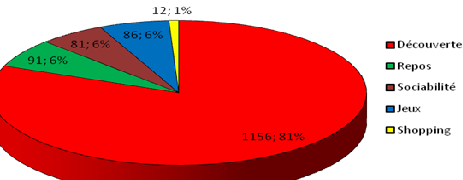 D’après les résultats obtenus, nous pouvons remarquer que la découverte est clairement majoritaire dans les circuits touristiques proposés en Europe du Nord.En effet, la part est de 81% ; plus des ¾ des activités proposées sont donc des activités de découverte.Comme nous l’avons dit précédemment, l’Europe du Nord est très riche en paysages naturels et en patrimoine historique et culturel, cela permet ainsi aux tours opérateurs de proposer des activités diversifiées.Au Royaume-Uni, nous trouvons essentiellement des activités de découverte.En Angleterre,  il est possible de visiter la ville de Londres, avec tous ses sites touristiques, comme Big Ben, Tower Hill et les joyaux de la couronne, le London Eye… Plus au nord, se trouve la région des lacs anglais et le pays offre la possibilité de visiter de nombreux châteaux, cathédrales et musées.En Écosse,  nous pouvons trouver de nombreuses activités, la visite de petits villages traditionnels, de châteaux et de cathédrales, en passant par la découverte de pubs traditionnels.  Les circuits offrent aux touristes, des moments de détente, des traversées ou encore des après-midi libres. Le pays dispose d’un grand patrimoine avec de nombreux monuments historiques. Elle est également entourée d’îles, ce qui permet de faire des petites croisières à la journée afin de découvrir les îles à proximité. On peut aussi y trouver un grand nombre de Lochs, qui sont des étendues d’eau comme le Loch Lomond. Mais l’Ecosse est également réputée pour son whisky et son golf qui représentent les 2% de jeux.En Irlande,  la part consacrée à la découverte est de 86%. L’Irlande est un pays avec de nombreux paysages naturels et avec de vastes étendues désertiques. Les lieux très urbains se font rares, cela explique donc les part minimes réservées au shopping et au jeu (1% et 4%)En Scandinavie, la découverte est également majoritaire, avec la répartition la plus importante (79%) pour les 3 pays nordiques, 45% pour le Danemark et 78% pour l’Islande.Les tours opérateurs, proposent, la découverte de vallées et chaînes de montagnes, visite d’église en bois debout, de villages pêcheurs ou encore des différentes îles. Les touristes ont la possibilité de faire de nombreuses découvertes atypiques. En effet, on leur propose, visites de fermes de rennes, découverte du cercle polaire arctique, village du Père Noël ou encore observation de baleines.Au Danemark,  le plus petit pays scandinave, les tours opérateurs proposent essentiellement la visite de la ville de Copenhague, en découvrant, le palais royal, les anciens bateaux vikings ou encore les canaux de la petite sirène.La découverte est donc majoritaire, cependant en Suède, Norvège et Finlande,  on trouve une part plus importante de sociabilité (16%).En effet, les 3 pays nordiques sont très vastes, les touristes utilisent donc régulièrement des moyens de transport, pour passer, d’une région à l’autre ou d’un pays à un autre. Les heures passées dans les moyens de transport, permettent aux individus, de créer des liens, de parler, de partager leur expériences, ressentis …En Islande, les touristes peuvent visiter la capitale, et découvrir des paysages impressionnants et très différents, comme des glaciers, geysers ou encore des plages de sable noir.La Belgique et les Pays-Bas  sont deux pays avec peu de reliefs, mais les circuits consacrent 80% des activités à des visites relatives au patrimoine. Par la suite nous trouverons le repos (12%), la sociabilité (7%), le jeu (2%) et le shopping (0%). Ceci signifie que les touristes qui voyagent aux Pays-Bas et en Belgique recherchent avant tout à enrichir leur culture puis en second lieu, à prendre soin de soi.En Allemagne, les régions centrales sont peu touristiques. Les visites réalisées sont essentiellement relatives au patrimoine. En effet la part de la découverte s’élève à 78% sur le territoire Allemand contre 3% pour la sociabilité ; c’est grâce aux nombreux monuments, châteaux, musées, et activités diverses. Par la suite nous trouvons le repos (15%), la sociabilité (3%), le shopping (2%) et enfin le jeu (2%).Les Touristes visitent surtout 2 grandes villes en Pologne : Varsovie et Cracovie. Ce sont les 2 plus grosses villes polonaises et les plus attractives du pays. Les tours opérateurs proposent des séjours assez cours en Pologne car les sites sont limités. Mais les touristes viennent surtout pour les monuments historiques telle que les camps de concentration (les camps d’Auschwitz accueil plus de 1 300 000 visiteurs par an).Islande  : Les touristes voyagent donc plus sur la côte islandaise car le centre est impraticable. Les tours opérateurs organisent les voyages vers les grandes villes pour permettre aux touristes de visiter les centres historiques, les monuments. Les touristes peuvent aussi découvrir les villages de pêcheurs, les glaciers ou bien encore des chutes d’eau. Enfin ils peuvent se baigner dans les chaudes eaux géothermiques. Les touristes ne vont pas en Islande pour se reposer ou bien encore faire du shopping mais surtout pour découvrir de lieux extraordinaires.B) Autres modalitésNous l’avons dit, la modalité la plus récurrente est la découverte, cependant nous pouvons également en trouver quatre autres.En seconde position (6%), nous avons le repos, la sociabilité et le jeu. les touristes parcourent de grandes distances et déambulent dans les rues ; le repos semble donc nécessaire.Il englobe un certain nombre d’activités, comme la traversée, les après-midis libres ou encore la détente au spa. Les tours opérateurs laissent donc aux touristes, un certain nombre de moments de liberté afin de personnaliser le voyage de chacun, de respecter le mode de vie des individus et de prendre soin de soi.La sociabilité apparaît également comme un élément important. En effet, lors des trajets collectifs et sur place, des liens se créent, les individus peuvent parler et partager leurs expériences. Les touristes peuvent également rencontrer les populations locales (danoise, britannique, suédoise…). Cela permet de donner au voyage une dimension humaine. Les individus peuvent apprendre sur les différentes cultures scandinaves,  mythes et légendes vikings ou encore chansons celtes. Lors des voyages en groupes, les membres de l’organisation organisent des jeux et un maximum d’activités afin de mélanger les individus.Par ailleurs, les tours opérateurs mettent en avant l’aspect ludique des activités. Les individus sont en vacances, les tours opérateurs veillent ainsi à tout faire pour que les individus prennent du bon temps. A Lillehammer, en Norvège, une journée au parc d’attractions d’Hunderfossen est proposée. « A la recherche du crabe géant », une animation nocturne dans une ville de Norvège est également proposée. On  trouve également une balade à vélo dans la ville de Londres, ou encore une soirée loisirs à Edinburgh.La répartition des modalités par paysIII) TypologieDes paysages diversifiés et de nombreuses activitésNous avons pu voir qu’il existe un grand nombre de paysages différents en Europe du Nord. Tout d’abord, nous pouvons trouver plusieurs climats ; le climat tempéré, océanique, continental et polaire, subarctique. Ainsi, il est possible de trouver de nombreuses plaines verdoyantes, mais également de nombreux glaciers. La diversité des paysages d’Europe du Nord donne un attrait à cette région.Les pays nordiques nous offrent une nature sauvage et une faune exceptionnelle, peu affectés par l’homme, comme avec les célèbres fjords norvégiens ou les forêts suédoises. L’Islande, des paysages contrastés, proche du cercle polaire. En parallèle, le Royaume-Uni, une campagne verdoyante fabuleuse, de nombreux lacs ainsi que de très belles côtes, avec le lac du Loch Ness ou la ville balnéaire de Brighton en Angleterre.Par ailleurs, plusieurs moyens sont mis à disposition des individus pour découvrir les sites touristiques, les excursions, randonnées, croisières, traversée, balade à vélo…Le nombre important de paysages naturels permet aux tours opérateurs, de développer largement le tourisme dans la région. En effet, en plus des paysages naturels, nous trouvons un grand nombre de paysages touristiques construits. L’Europe du Nord est une région axée sur le patrimoine et la culture. Ainsi, nous pouvons trouver un grand nombre de musées, châteaux et cathédrales. Le musée viking d’Oslo, le musée national danois ou encore le british muséum participent par exemple au développement touristique de cette région du monde. On trouve également un grand nombre de châteaux et forteresses, comme le château d’Edinburgh ou encore la forteresse d’Onnavinlinna en Finlande.Comme nous l’avons dit précédemment, les cultures en Europe du Nord, sont variées, il est de même pour les religions. Ainsi, nous trouvons des églises anglicanes au Royaume-Uni ou encore des églises orthodoxes en Pologne.Des disparités dues aux reliefs et climatsLe problème majeur de certains pays d’Europe du Nord est l’accessibilité. En effet, la Norvège, la Suède et la Finlande par exemple, sont des territoires très étendus. De plus, ils sont marqués par de nombreux reliefs (chaînes de montagnes, lacs, glaciers…).Ce grand nombre de reliefs rend complexe le développement d’infrastructures de transport. Certaines zones ne sont pas reliées et apparaissent donc comme isolées. Les réseaux de transport, ne se développement qu’autour des grands axes et des grandes métropoles, les capitales par exemple.Il est possible de se déplacer dans certaines régions, mais cela implique des déplacements de durées plus longues que dans les autres pays européens. Seules les régions accessibles et touristiques sont développées, par conséquent, les populations sont également concentrées dans ces zones. En effet, la majeure partie des habitants sont dans les villes développées, comme Oslo, Stockholm ou encore Helsinki. On assiste donc à de fortes disparités, certaines régions de Scandinavie sont désertes. Les reliefs apparaissent donc comme un handicap majeur au développement du tourisme dans certaines régions d’Europe du Nord.L’Angleterre, l’Islande et l’Irlande ont un climat océanique tempéré, il se caractérise par un total annuel de précipitation assez forte et par une faible amplitude thermique. Les pluies régulières peuvent donc être un frein aux activités extérieures, et peuvent être une limite à l’activité touristique.Le reste de l’Europe du Nord est dans un climat continental, c’est à dire qu’il comporte de fortes variations de températures entre l’été et l’hiver. Il connait des hivers froids, voir même très froids et des étés humides et chauds. Le printemps et l’automne sont brefs. En été, la température avoisine souvent 25°C et elle descend aux environs de -10°C l’hiver. Son climat est donc un atout car il y a un mélange des températures et donc une très grande diversité des activités touristiques selon la saison.En conclusion, nous avons pu remarquer que la plupart des activités touristiques sont concentrées dans les grandes villes et qu’elles sont en majorité liées à la découverte. La plupart sont culturelles, visites de châteaux, musées, infrastructures typiques… De plus, il y a un grand nombre de découvertes de paysages naturelles comme les Fjords de Norvège, les Châteaux Ecossais ou encore les glaciers Islandais. En ce qui concerne la sociabilité, les touristes créent des liens entre eux durant les voyages. Le repos est souvent caractérisé par les temps libre et le shopping et le jeu restent minoritaires dans les pratiques touristiques du Nord de l’Europe.Pour conclure, nous pouvons dire que la région des pays d’Europe du Nord ainsi que l’Islande et les Iles Britanniques, est une région touristique.Ses paysages diversifiés, l’histoire de leurs territoires ainsi que leurs différentes cultures permettent l’attraction touristique dans cette zone.Par ailleurs, cette zone est limitée par un climat très varié et par les reliefs. Ainsi, les pays concentrent leurs activités touristiques, et toutes leurs infrastructures principalement autour des grandes villes.L’accessibilité reste le problème majeur de certains pays d’Europe du Nord. En effet, les reliefs, la concentration des populations et le développement des régions accessibles, freinent largement le développement touristique de cette région.PaysDécouverteReposJeuxSociabilitéShoppingIrlande86%6%4%3%1%Ecosse91%5%2%1%1%Islande77%11%11%1%1%Pologne62%33%3%2%0%Norvège, Suède et Finlande79%3%1%16%1%Angleterre66%3%4%21%6%Allemagne78%15%2%3%2%Danemark45%32%0%23%0%Belgique et Pays Bas79%12%2%7%0%